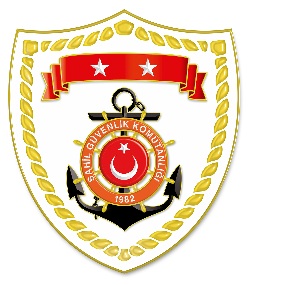 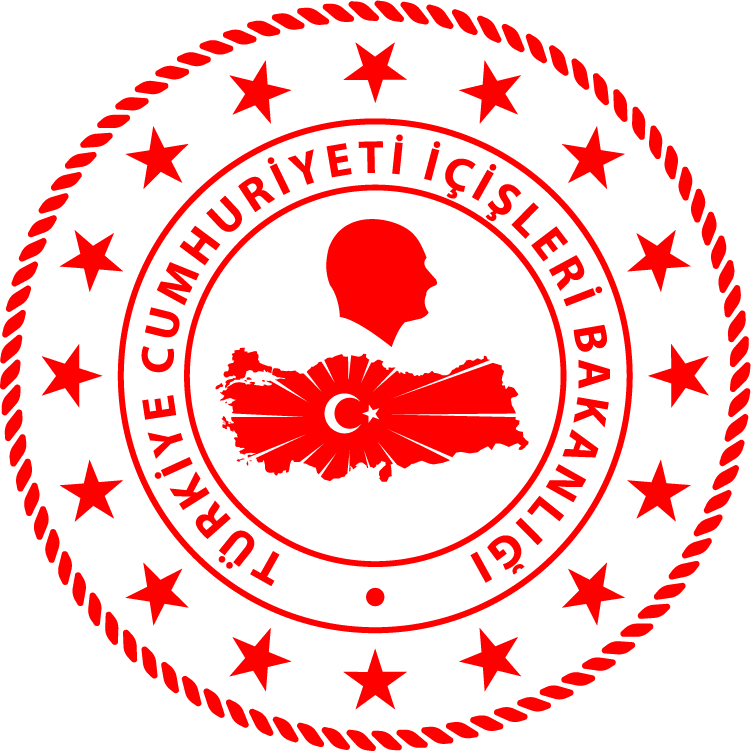 Karadeniz Bölgesi Ege Bölgesi Akdeniz Bölgesi S.NUTARİHTESPİTUYGULANAN İDARİ PARA CEZASI MİKTARI (TL)CEZANIN KESİLDİĞİİL/İLÇE-MEVKİİAÇIKLAMA111 Ocak 2022Gemiler için verilen ruhsat tezkeresi numarasını görülebilecek şekilde yazmamak.44.580ZONGULDAK/Karadeniz Ereğli 1 işleme 44.580 TL idari para cezası uygulanmıştır.S.NUTARİHTESPİTUYGULANAN İDARİ PARA CEZASI MİKTARI (TL)CEZANIN KESİLDİĞİİL/İLÇE-MEVKİİAÇIKLAMA111 Ocak 2022Amatör olarak avlanabilecek su ürünlerinden fazla ürün avlamak.742BALIKESİR/Ayvalık Toplam 3 işleme 75.042 TL idari para cezası uygulanmıştır.211 Ocak 2022Gemiler için verilen ruhsat tezkeresi numarasını görülebilecek şekilde yazmamak. (2 işlem)74.300İZMİR/Çeşme Toplam 3 işleme 75.042 TL idari para cezası uygulanmıştır.S.NUTARİHTESPİTUYGULANAN İDARİ PARA CEZASI MİKTARI (TL)CEZANIN KESİLDİĞİİL/İLÇE-MEVKİİAÇIKLAMA111 Ocak 2022Özel teknede ticari amaçlı istihsal vasıtası bulundurmak.7.429ADANA/Karataş  1 işleme 7.429 TL idari para cezası uygulanmıştır.